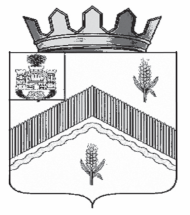 РОССИЙСКАЯ ФЕДЕРАЦИЯ ОРЛОВСКАЯ ОБЛАСТЬАДМИНИСТРАЦИЯ ЗАЛЕГОЩЕНСКОГО РАЙОНАПОСТАНОВЛЕНИЕ      27 декабря 2021 года 					№ 692           пгт. ЗалегощьОб организации питания детей в общеобразовательных организациях Залегощенского района с 1 января 2022 года     В целях улучшения питания детей в общеобразовательных  организациях Залегощенского района, администрация Залегощенского района п о с т а н о в л я е т: 1. Отменить действие постановления   администрации Залегощенского района № 251   от 20 августа 2020г. «Об организации питания обучающихся в образовательных организациях Залегощенского района с 1 сентября 2020  года» с 1 января 2022 года.2.  Организовать с 1 января 2022г. бесплатное горячее  питание обучающихся 1-4 классов (обед) из расчёта 61 рубль 68 копеек в день на одного ученика, с учётом средств федерального, областного и муниципального бюджетов 3.  Организовать с 1 января 2022г. бесплатное  питание обучающихся 5-11 классов (обед)  из расчёта 40 рублей в день на одного ученика, за исключением учащихся с ограниченными возможностями здоровья, с учётом средств областного и муниципального бюджетов 4. Организовать с 1 января 2022г. бесплатное горячее  питание обучающихся 5-11 классов с ограниченными возможностями здоровья из расчёта 40 рублей  (обед), с учётом средств областного и муниципального бюджетов.5. Организовать с 1 января 2022г. бесплатное горячее  питание обучающихся 1-11 классов с ограниченными возможностями здоровья из расчёта 20 рублей  (завтрак), с учётом средств областного и муниципального бюджетов. 6. Координацию работы по организации питания детей поручить начальнику отдела образования, молодёжной политики, физической культуры и спорта администрации Залегощенского района Зубовой И.В.7. Отделу по организационно-кадровой работе и делопроизводству администрации Залегощенского района обеспечить представление информации о факте установления выплаты средств на организацию питания обучающихся в общеобразовательных организациях Залегощенского района, а также о сроках выплаты и размере посредством использования Единой государственной информационной системы социального обеспечения (далее – ЕГИССО, и в соответствии с форматами, установленными оператором ЕГИССО. Информацию о факте выплаты средств на организацию питания обучающихся в общеобразовательных организациях Залегощенского района заявитель может получить в личном кабинете в федеральной государственной информационной системе «Единый портал государственных и муниципальных услуг (функций) или ЕГИССО.Глава района                                                 В.Н. Замуруев